SENATE TO MEET AT 12:00 NOON TODAY	NO.  29CALENDAROF THESENATEOF THESTATE OF SOUTH CAROLINAREGULAR SESSION BEGINNING TUESDAY, JANUARY 12, 2021_______________TUESDAY, MARCH 2, 2021Tuesday, March 2, 2021JOINT ASSEMBLY(Wednesday, March 3, 2021 at 12:00 Noon)S.	546--Senators Peeler, Alexander, Scott and Verdin:  A CONCURRENT RESOLUTION TO FIX WEDNESDAY, MARCH 3, 2021, AT NOON, AS THE DATE AND TIME FOR THE HOUSE OF REPRESENTATIVES AND THE SENATE TO MEET IN JOINT SESSION IN THE HALL OF THE HOUSE OF REPRESENTATIVES TO ELECT A MEMBER OF THE LANDER UNIVERSITY BOARD OF TRUSTEES TO FILL THE TERM OF THE AT-LARGE SEAT 9, WHOSE TERM EXPIRES JUNE 30, 2022; TO ELECT A MEMBER OF THE SOUTH CAROLINA STATE UNIVERSITY BOARD OF TRUSTEES FOR THE AT-LARGE SEAT 10, WHOSE TERM EXPIRES JUNE 30, 2024; TO ELECT A MEMBER OF THE CITADEL BOARD OF VISITORS, AT-LARGE SEAT, WHOSE TERM WILL EXPIRE JUNE 30, 2026; AND TO ELECT A MEMBER OF THE UNIVERSITY OF SOUTH CAROLINA BOARD OF TRUSTEES TO FILL THE TERM OF THE MEMBER OF THE FIFTH JUDICIAL CIRCUIT, WHOSE TERM EXPIRES JUNE 30, 2022.(Adopted--February 11, 2021)UNCONTESTED LOCALTHIRD READING BILLS. 	446	--Senator Malloy:  A BILL TO AMEND ACT 259 OF 1961, AS AMENDED, RELATING TO THE HARTSVILLE COMMUNITY CENTER BUILDING COMMISSION, TO INCREASE THE COMMISSION'S MEMBERSHIP FROM THREE TO FIVE MEMBERS.(Without reference--January 12, 2021)(Read the second time--February 16, 2021)UNCONTESTED LOCALSECOND READING BILLSS. 	447	--Senator Malloy:  A BILL TO PROVIDE THAT EACH MEMBER OF THE LEE COUNTY TRANSPORTATION COMMITTEE SHALL BE ALLOWED AND PAID ONE HUNDRED DOLLARS FROM LEE COUNTY "C" FUND REVENUES FOR EACH MEETING AT WHICH HE IS IN ATTENDANCE, TO PROVIDE THAT THE MEMBERS OF THE LEE COUNTY TRANSPORTATION COMMITTEE SHALL RECEIVE PAYMENTS UPON THE ISSUANCE OF APPROVED VOUCHERS BY THE COMMITTEE'S CHAIRMAN, EXCEPT THAT THE CHAIRMAN MAY NOT APPROVE VOUCHERS FOR MORE THAN FIFTEEN MEETINGS PER FISCAL YEAR FOR EACH MEMBER OF THE COMMITTEE, AND TO PROVIDE THAT THE CHAIRMAN OF THE LEE COUNTY LEGISLATIVE DELEGATION SHALL BE AN EX-OFFICIO, NONVOTING MEMBER OF THE LEE COUNTY TRANSPORTATION COMMITTEE.(Without reference--January 12, 2021)S.	448--Senator Fanning:  A BILL TO AMEND ACT 379 OF 1959, AS AMENDED, RELATING TO THE CHESTER METROPOLITAN DISTRICT, SO AS TO ADD FOUR MEMBERS TO THE CHESTER COUNTY BOARD OF DIRECTORS APPOINTED BY THE CHESTER COUNTY LEGISLATIVE DELEGATION.(Without reference--January 12, 2021)MOTION PERIODVETO(R3, S478)--Senator K. 	Johnson:  AN ACT TO AMEND SECTION 2 OF ACT 183 OF 2020, RELATING TO THE CONSOLIDATION OF CLARENDON COUNTY SCHOOL DISTRICTS ONE AND THREE INTO CLARENDON COUNTY SCHOOL DISTRICT NO. 4, SO AS TO INCREASE THE INITIAL MEMBERSHIP OF THE CLARENDON COUNTY SCHOOL DISTRICT BOARD OF TRUSTEES FROM SEVEN TO NINE MEMBERS, TO PROVIDE THAT THE BOARD OF TRUSTEES SHALL BE COMPRISED OF SEVEN MEMBERS BEGINNING WITH THE 2024 GENERAL ELECTION, AND TO MAKE CONFORMING CHANGES.(Vetoed by the Governor--February 24, 2021)STATEWIDE SECOND READING BILLSS.	200--Senators Hembree, Martin, Kimbrell, Shealy and Gustafson:  A BILL TO AMEND SECTION 24-3-530 OF THE 1976 CODE, RELATING TO DEATH BY ELECTROCUTION OR LETHAL INJECTION, TO PROVIDE THAT A PERSON SENTENCED TO DEATH MAY ELECT FOR ELECTROCUTION OR LETHAL INJECTION IF LETHAL INJECTION IS AVAILABLE AT THE TIME OF ELECTION, TO PROVIDE THAT AN ELECTION EXPIRES AND MUST BE RENEWED IN WRITING IF THE CONVICTED PERSON RECEIVES A STAY OF EXECUTION OR THE EXECUTION DATE HAS PASSED, TO PROVIDE THAT A PENALTY MUST BE ADMINISTERED BY ELECTROCUTION FOR A PERSON WHO WAIVES HIS RIGHT OF ELECTION, TO PROVIDE THAT THE DEPARTMENT OF CORRECTIONS DIRECTOR SHALL DETERMINE AND CERTIFY TO THE SUPREME COURT WHETHER THE METHOD SELECTED IS AVAILABLE, TO PROVIDE THAT A CONVICTED PERSON’S SIGNATURE MUST BE WITNESSED, AND TO PROVIDE THAT THE MANNER OF INFLICTING A DEATH SENTENCE MUST BE ELECTROCUTION REGARDLESS OF THE METHOD ELECTED BY THE PERSON IF EXECUTION BY LETHAL INJECTION IS UNAVAILABLE OR IS HELD TO BE UNCONSTITUTIONAL BY AN APPELLATE COURT OF COMPETENT JURISDICTION.(Read the first time--January 12, 2021)(Polled by Committee on Corrections and Penology--February 02, 2021)(Favorable)(Contested by Senators Matthews and Allen)S.	40--Senator Grooms:  A BILL TO AMEND SECTION 5-29-30 OF THE 1976 CODE, RELATING TO THE RIGHT OF MUNICIPALITIES TO ESTABLISH ON-STREET PARKING FACILITIES, TO PROVIDE THAT MUNICIPALITIES MAY NOT ESTABLISH OR ALTER PARKING FACILITIES ON ANY STATE HIGHWAY FACILITY WITHOUT THE PRIOR APPROVAL OF THE DEPARTMENT OF TRANSPORTATION; TO AMEND SECTION 57-5-840 OF THE 1976 CODE, RELATING TO ALTERATIONS BY A MUNICIPALITY OF STATE HIGHWAY FACILITIES, TO PROVIDE THAT RESTRICTIONS ON THE USE OF STATE HIGHWAY FACILITIES BY A MUNICIPALITY ARE SUBJECT TO PRIOR APPROVAL BY THE DEPARTMENT OF TRANSPORTATION; TO AMEND ARTICLE 5, CHAPTER 5, TITLE 57 OF THE 1976 CODE, RELATING TO CONSTRUCTION OF THE STATE HIGHWAY SYSTEM, BY ADDING SECTION 57-5-845, TO PROVIDE THAT PARKING ON STATE HIGHWAY FACILITIES LOCATED ON BARRIER ISLANDS IS FREE AND ANY RESTRICTIONS MAY ONLY BE MADE BY THE DEPARTMENT OF TRANSPORTATION TO AMEND SECTION 57-7-210 OF THE 1976 CODE, RELATING TO OBSTRUCTIONS IN HIGHWAYS, TO PROVIDE THAT THE FINE FOR VIOLATIONS IS CALCULATED ON A PER-DAY BASIS; TO AMEND SECTION 57-7-220 OF THE 1976 CODE, RELATING TO THE REMOVAL OF OBSTRUCTIONS IN HIGHWAYS, TO PROVIDE THAT OBSTRUCTIONS ON ANY PORTION OF A PUBLIC HIGHWAY MUST BE REMOVED AS SOON AS POSSIBLE BY THE GOVERNMENTAL ENTITY RESPONSIBLE FOR MAINTAINING THE HIGHWAY; AND TO DEFINE NECESSARY TERMS.(Read the first time--January 12, 2021)(Reported by Committee on Transportation--February 03, 2021)(Favorable)(Contested by Senators Bennett and Hutto)S.	510--Senators Grooms, Verdin, Davis, Adams, Bennett, Campsen, Climer, Corbin, Cromer, Gambrell, Hembree, Hutto, K. Johnson, Kimbrell, Loftis, Massey, McElveen, Peeler, Senn, Shealy, Talley, Turner, Williams, Young, Alexander, Goldfinch, Harpootlian, Jackson, M. Johnson, Kimpson, Matthews, Rice, Sabb, Setzler, Stephens, Rankin, Scott,  Garrett, Fanning and Leatherman:  A BILL TO AMEND SECTION 56-15-10 OF THE 1976 CODE, RELATING TO DEFINITIONS FOR THE REGULATION OF MOTOR VEHICLE MANUFACTURERS, DISTRIBUTORS, AND DEALERS, TO AMEND AND ADD DEFINITIONS, TO AMEND ARTICLE 1, CHAPTER 15, TITLE 56 OF THE 1976 CODE BY ADDING SECTION 56-15-35, TO PROVIDE FOR HOW A FRANCHISOR, MANUFACTURER, DISTRIBUTOR, OR A THIRD PARTY AFFILIATE MUST HANDLE CONSUMER DATA; TO AMEND SECTION 56-15-40 OF THE 1976 CODE, RELATING TO SPECIFIC ACTS DEEMED UNFAIR METHODS OF COMPETITION AND UNFAIR OR DECEPTIVE ACTS OR PRACTICES, TO AMEND A VIOLATION FOR TAKING ANY ADVERSE ACTION AGAINST A DEALER FOR OFFERING OR DECLINING TO OFFER PROMOTIONS, SERVICE CONTRACTS, DEBT CANCELLATION AGREEMENTS, MAINTENANCE AGREEMENTS, OR OTHER SIMILAR PRODUCTS; AND TO ADD AND PROVIDE FOR ADDITIONAL VIOLATIONS; TO AMEND SECTION 56-15-45(A)(3) AND (D) OF THE 1976 CODE, RELATING TO OWNERSHIP, OPERATION OR CONTROL OF COMPETING DEALERSHIPS BY MANUFACTURER OR FRANCHISOR, TO PROVIDE FOR A DATE CHANGE, TO DELETE QUALIFICATIONS FOR AN EXEMPTION, AND TO ADD THAT A MANUFACTURER MAY NOT LEASE OF ENTER INTO A SUBSCRIPTION AGREEMENT EXCEPT TO A NEW DEALER HOLDING A FRANCHISE IN THE LINE MAKE THAT INCLUDES THE VEHICLE; TO AMEND SECTION 56-15-46 OF THE 1976 CODE, RELATING TO THE NOTICE OF INTENT TO ESTABLISH OR RELOCATE COMPETING DEALERSHIP, TO AMEND THE RADIUS AND ADD A TIME REQUIREMENT FOR NOTICE; TO AMEND SECTION 56-15-50 OF THE 1976 CODE, RELATING TO THE REQUIREMENT THAT MANUFACTURERS MUST SPECIFY DELIVERY AND PREPARATION OBLIGATIONS OF DEALERS, FILING OF COPY OF OBLIGATIONS, AND SCHEDULE OF COMPENSATION, TO ADD A PROVISION FOR INDEMNIFICATION; TO AMEND SECTION 56-15-60 OF THE 1976 CODE, RELATING TO THE FULFILLMENT OF WARRANTY AGREEMENTS AND A DEALERS’ CLAIMS FOR COMPENSATION, TO PROVIDE THAT IT IS UNLAWFUL FOR A NEW MOTOR VEHICLE MANUFACTURER TO RECOVER ANY PORTION OF ITS COSTS FOR COMPENSATING DEALERS FOR RECALLS OR WARRANTY PARTS AND SERVICE, EITHER BY REDUCTION IN THE AMOUNT DUE TO THE DEALER, OR BY SEPARATE CHARGE, SURCHARGE, OR OTHER IMPOSITION, TO PROVIDE FOR COMPENSATION AND A COMPENSATION SCHEDULE, TO PROVIDE EXCLUSIONS, TO PROHIBIT A MANUFACTURER FROM TAKING CERTAIN ADVERSE ACTION AGAINST A DEALER TO SEEKING TO OBTAIN COMPENSATION, TO PROVIDE FOR A PROTEST PROCEDURE, TO PROVIDE FOR CLAIMS AND VIOLATIONS, TO PROVIDE FOR AUDITS, AND TO PROVIDE FOR USED MOTOR VEHICLES; TO AMEND SECTION 56-15-65 OF THE 1976 CODE, RELATING TO REQUIREMENTS FOR A CHANGE OF LOCATION OR ALTERATION OF A DEALERSHIP, TO PROVIDE ADDITIONAL VIOLATIONS; TO AMEND SECTION 56-15-70 OF THE 1976 CODE, RELATING TO CERTAIN UNREASONABLE RESTRICTIONS ON DEALERS OR FRANCHISEES THAT ARE UNLAWFUL, TO ADD RELOCATION; TO AMEND SECTION 56-15-75 OF THE 1976 CODE, RELATING TO REQUIREMENTS THAT THE DEALER REFRAIN FROM ACQUIRING ANOTHER LINE OF NEW MOTOR VEHICLES, TO DELETE THE EVIDENTIARY STANDARD; TO AMEND SECTION 56-15-90 OF THE 1976 CODE, RELATING TO THE FAILURE TO RENEW, TERMINATION OR RESTRICTION OF TRANSFER OF FRANCHISE AND DETERMINING REASONABLE COMPENSATION FOR THE VALUE OF A DEALERSHIP FRANCHISE, TO EXPAND FAIR MARKET VALUE CONSIDERATIONS; TO AMEND SECTION 56-15-140 OF THE 1976 CODE, RELATING TO VENUE, AND TO DECLARE THAT VENUE IS IN STATE COURTS IN SOUTH CAROLINA RATHER THAN THE STATE OF SOUTH CAROLINA.(Read the first time--February 2, 2021)(Reported by Committee on Transportation--February 03, 2021)(Favorable)(Contested by Senator Bennett)S.	82--Senator Malloy:  A BILL TO AMEND SECTION 15-78-120 OF THE 1976 CODE, RELATING TO LIMITATIONS ON LIABILITY, TO INCREASE THE LIMITS FROM A LOSS TO ONE PERSON ARISING FROM A SINGLE OCCURRENCE TO ONE MILLION DOLLARS, TO INCREASE THE TOTAL LIMITS FROM A LOSS ARISING OUT OF A SINGLE OCCURRENCE TO TWO MILLION DOLLARS, AND TO REQUIRE THE LIMITS BE ANNUALLY ADJUSTED IN ACCORDANCE WITH THE CONSUMER PRICE INDEX.(Read the first time--January 12, 2021)(Reported by Committee on Judiciary--February 11, 2021)(Favorable with amendments)(Contested by Senator Martin)S.	208--Senators Hembree and Bennett:  A BILL TO AMEND SECTION 59-19-350(A) OF THE 1976 CODE, RELATING TO SCHOOLS OF CHOICE, TO PROVIDE THAT SCHOOL DISTRICTS MAY INSTEAD CREATE MULTIPLE SCHOOLS OF INNOVATION, AND TO PROVIDE THAT EACH EXEMPTION FROM STATE STATUTES AND REGULATIONS BY SCHOOLS OF INNOVATION MUST BE APPROVED BY A TWO-THIRDS VOTE OF THE STATE BOARD OF EDUCATION.(Read the first time--January 12, 2021)(Reported by Committee on Education--February 11, 2021)(Favorable with amendments)(Contested by Senators Kimpson and Fanning)S.	475--Senators Rankin, Grooms, Williams, Scott, Hembree, McElveen, Senn, Talley, Adams, Harpootlian, Hutto, Goldfinch, Matthews and Gambrell:  A JOINT RESOLUTION TO REQUIRE NEXTERA ENERGY, INC. TO PROVIDE CERTAIN DOCUMENTS RELATED TO THE PUBLIC SERVICE AUTHORITY TO THE SPEAKER OF THE HOUSE OF REPRESENTATIVES, THE PRESIDENT OF THE SENATE, THE CHAIRMAN OF THE SENATE FINANCE COMMITTEE, THE CHAIRMAN OF THE HOUSE WAYS AND MEANS COMMITTEE, THE CHAIRMAN OF THE SENATE JUDICIARY COMMITTEE AND THE CHAIRMAN OF THE HOUSE JUDICIARY COMMITTEE.(Read the first time--January 21, 2021)(Reported by Committee on Judiciary--February 11, 2021)(Favorable)S.	227--Senators Shealy, McElveen and Matthews:  A BILL TO ENACT THE “MASSAGE THERAPY PRACTICE ACT”; TO AMEND CHAPTER 30, TITLE 40 OF THE 1976 CODE, RELATING TO MASSAGE THERAPY PRACTICE, TO PROVIDE THAT IT IS IN THE INTEREST OF PUBLIC HEALTH, SAFETY, AND WELFARE TO REGULATE THE PRACTICE OF MASSAGE THERAPY, TO PROVIDE FOR THE COMPOSITION AND DUTIES OF THE BOARD OF MASSAGE THERAPY, TO PROVIDE THAT THE DEPARTMENT OF LABOR, LICENSING AND REGULATION SHALL PUBLISH A ROSTER OF LICENSED MASSAGE THERAPISTS AND ESTABLISHMENTS, TO PROVIDE FOR LICENSURE FEES, TO REMOVE THE REQUIREMENT FOR AN ANNUAL REPORT ON THE ADMINISTRATION OF THE MASSAGE THERAPY PRACTICE ACT BY THE DEPARTMENT, TO PROVIDE FOR EXEMPTIONS TO THE MASSAGE THERAPY PRACTICE ACT, TO PROVIDE CERTAIN REQUIREMENTS FOR THE TEMPORARY PRACTICE OF MASSAGE THERAPY, TO PROVIDE THAT NO PERSON MAY PRACTICE OR OFFER TO PRACTICE MASSAGE THERAPY WITHOUT A LICENSE, TO PROVIDE THAT NO PERSON OR ENTITY MAY OPEN, OPERATE, MAINTAIN, USE, OR ADVERTISE AS A MASSAGE THERAPY ESTABLISHMENT OR A SOLE PRACTITIONER ESTABLISHMENT WITHOUT OBTAINING A LICENSE, TO PROVIDE PENALTIES, TO CLARIFY LICENSURE REQUIREMENTS FOR A MASSAGE THERAPIST LICENSE, TO PROVIDE LICENSURE REQUIREMENTS FOR A MASSAGE THERAPY ESTABLISHMENT OR SOLE PRACTITIONER ESTABLISHMENT, TO PROVIDE THAT THE BOARD MAY GRANT A LICENSE BY ENDORSEMENT TO A MASSAGE THERAPIST WHO HOLDS AN ACTIVE MASSAGE THERAPIST LICENSE AND IS IN GOOD STANDING IN ANOTHER STATE, THE DISTRICT OF COLUMBIA, OR ANY OTHER UNITED STATES TERRITORY, TO CLARIFY REQUIREMENTS RELATED TO APPLYING FOR AND OBTAINING A LICENSE, TO PROVIDE FOR PERIODIC INSPECTIONS OF MASSAGE THERAPY ESTABLISHMENTS AND SOLE PRACTITIONER ESTABLISHMENTS, TO PROVIDE THAT CERTAIN REQUIREMENTS RELATING TO LICENSES SHALL BE COMPLETED BIENNIALLY, TO PROVIDE THAT RENEWAL OF LICENSES SHALL BE COMPLETED IN A MANNER PROVIDED BY THE BOARD, TO PROVIDE THAT CONTINUING EDUCATION REPORTS ARE SUBJECT TO AUDITS, TO CLARIFY CERTAIN REQUIREMENTS RELATED TO LAPSED LICENSES, TO PROVIDE THAT A LICENSEE MAY PROVIDE A WRITTEN REQUEST TO THE BOARD TO PLACE A LICENSE IN INACTIVE STATUS, TO PROVIDE THAT A LICENSEE MUST BIENNIALLY RENEW ITS LICENSE TO REMAIN IN INACTIVE STATUS, TO PROVIDE THAT A LICENSE MAY BE REACTIVATED IN A MANNER PROVIDED BY THE BOARD, TO PROVIDE THAT INACTIVE STATUS DOES NOT STAY ANY DISCIPLINARY ACTIONS FOR VIOLATIONS THAT OCCURRED DURING THE COURSE OF AN ACTIVE LICENSE, TO CLARIFY REGULATIONS THAT SHALL BE PROMULGATED BY THE BOARD, TO PROVIDE THAT THE DEPARTMENT SHALL INVESTIGATE COMPLAINTS AND VIOLATIONS, TO PROVIDE THAT THE PRESIDING OFFICER OF THE BOARD MAY ADMINISTER OATHS, TO PROVIDE FOR APPEALS OF THE BOARD’S DECISIONS, TO PROVIDE THAT SERVICE OF A NOTICE OF AN APPEAL DOES NOT STAY THE BOARD’S OR THE DEPARTMENT’S DECISION PENDING COMPLETION OF THE APPELLATE PROCESS, TO CLARIFY GROUNDS FOR DENYING A LICENSE, TO CLARIFY THE INVESTIGATION PROCESS AND CERTAIN DISCIPLINARY ACTIONS, TO PROVIDE THAT AN INDIVIDUAL OR ESTABLISHMENT THAT VOLUNTARILY SURRENDERS A LICENSE MAY NOT PRACTICE AS A MASSAGE THERAPIST OR OPERATE AS A MASSAGE THERAPY ESTABLISHMENT OR SOLE PRACTITIONER ESTABLISHMENT UNTIL THE BOARD REINSTATES THE LICENSE, TO PROVIDE THAT SERVICE OF NOTICE MAY BE MADE BY LEAVING A COPY OF THE NOTICE WITH THE DIRECTOR OF THE DEPARTMENT OR HIS DESIGNEE IN CERTAIN CIRCUMSTANCES, TO PROVIDE THAT COSTS AND FINES IMPOSED ARE DUE AND PAYABLE AS REQUIRED BY THE BOARD, TO PROVIDE THAT A LICENSEE FOUND IN VIOLATION OF THE MASSAGE THERAPY PRACTICE ACT OR RELATED REGULATIONS MAY BE REQUIRED TO PAY COSTS ASSOCIATED WITH THE INVESTIGATION OF HIS CASE, TO MAKE CONFORMING CHANGES, AND TO DEFINE NECESSARY TERMS.(Read the first time--January 12, 2021)(Reported by Committee on Labor, Commerce and Industry--February 17, 2021)(Favorable with amendments)(Committee Amendment Adopted--February 24, 2021)(Not to be considered until Thursday, March 4, 2021)S.	562--Labor, Commerce and Industry Committee:  A JOINT RESOLUTION TO APPROVE REGULATIONS OF THE DEPARTMENT OF LABOR, LICENSING AND REGULATION-AUCTIONEERS’ COMMISSION, RELATING TO AUCTIONEERS’ COMMISSION, DESIGNATED AS REGULATION DOCUMENT NUMBER 5010, PURSUANT TO THE PROVISIONS OF ARTICLE 1, CHAPTER 23, TITLE 1 OF THE 1976 CODE.(Without reference--February 17, 2021)(Not to be considered until Thursday, March 4, 2021)S.	563--Labor, Commerce and Industry Committee:  A JOINT RESOLUTION TO APPROVE REGULATIONS OF THE DEPARTMENT OF LABOR, LICENSING AND REGULATION-OFFICE OF OCCUPATIONAL SAFETY AND HEALTH, RELATING TO RECORDING AND REPORTING OCCUPATIONAL INJURIES AND ILLNESSES, DESIGNATED AS REGULATION DOCUMENT NUMBER 5013, PURSUANT TO THE PROVISIONS OF ARTICLE 1, CHAPTER 23, TITLE 1 OF THE 1976 CODE.(Without reference--February 17, 2021)(Not to be considered until Thursday, March 4, 2021)S.	564--Labor, Commerce and Industry Committee:  A JOINT RESOLUTION TO APPROVE REGULATIONS OF THE DEPARTMENT OF LABOR, LICENSING AND REGULATION, RELATING TO FEES ASSESSED BY THE STATE ATHLETIC COMMISSION, DESIGNATED AS REGULATION DOCUMENT NUMBER 5024, PURSUANT

TO THE PROVISIONS OF ARTICLE 1, CHAPTER 23, TITLE 1 OF THE 1976 CODE.(Without reference--February 17, 2021)(Not to be considered until Thursday, March 4, 2021)S.	565--Labor, Commerce and Industry Committee:  A JOINT RESOLUTION TO APPROVE REGULATIONS OF THE DEPARTMENT OF LABOR, LICENSING AND REGULATION, RELATING TO FEES ASSESSED BY THE AUCTIONEERS’ COMMISSION, DESIGNATED AS REGULATION DOCUMENT NUMBER 5025, PURSUANT TO THE PROVISIONS OF ARTICLE 1, CHAPTER 23, TITLE 1 OF THE 1976 CODE.(Without reference--February 17, 2021)(Not to be considered until Thursday, March 4, 2021)S.	566--Labor, Commerce and Industry Committee:  A JOINT RESOLUTION TO APPROVE REGULATIONS OF THE SOUTH CAROLINA JOBS-ECONOMIC DEVELOPMENT AUTHORITY, RELATING TO SOUTH CAROLINA JOBS-ECONOMIC DEVELOPMENT AUTHORITY, DESIGNATED AS REGULATION DOCUMENT NUMBER 4993, PURSUANT TO THE PROVISIONS OF ARTICLE 1, CHAPTER 23, TITLE 1 OF THE 1976 CODE.(Without reference--February 17, 2021)(Not to be considered until Thursday, March 4, 2021)S.	567--Labor, Commerce and Industry Committee:  A JOINT RESOLUTION TO APPROVE REGULATIONS OF THE DEPARTMENT OF LABOR, LICENSING AND REGULATION, RELATING TO FEE SCHEDULE FOR BULK LICENSURE VERIFICATION, DESIGNATED AS REGULATION DOCUMENT NUMBER 5008, PURSUANT TO THE PROVISIONS OF ARTICLE 1, CHAPTER 23, TITLE 1 OF THE 1976 CODE.(Without reference--February 17, 2021)(Not to be considered until Thursday, March 4, 2021)S.	568--Labor, Commerce and Industry Committee:  A JOINT RESOLUTION TO APPROVE REGULATIONS OF THE DEPARTMENT OF LABOR, LICENSING AND REGULATION, RELATING TO FEES FOR THE REAL ESTATE APPRAISERS BOARD, DESIGNATED AS REGULATION DOCUMENT NUMBER 5009, PURSUANT TO THE PROVISIONS OF ARTICLE 1, CHAPTER 23, TITLE 1 OF THE 1976 CODE.(Without reference--February 17, 2021)(Not to be considered until Thursday, March 4, 2021)S.	570--Labor, Commerce and Industry Committee:  A JOINT RESOLUTION TO APPROVE REGULATIONS OF THE OFFICE OF THE ATTORNEY GENERAL, RELATING TO FEES TO ACCOMPANY REQUEST FOR CONFIRMATION OF SOLICITATION EXEMPTION, DESIGNATED AS REGULATION DOCUMENT NUMBER 4983, PURSUANT TO THE PROVISIONS OF ARTICLE 1, CHAPTER 23, TITLE 1 OF THE 1976 CODE.(Without reference--February 17, 2021)S.	457--Senators Alexander, Rice, Garrett and Cash:  A BILL TO AMEND SECTION 50-21-870(B)(6) OF THE 1976 CODE, RELATING TO PERSONAL WATERCRAFT AND BOATING SAFETY, TO INCREASE DISTANCE LIMITS BETWEEN A WATERCRAFT OPERATING IN EXCESS OF IDLE SPEED UPON CERTAIN WATERS OF THIS STATE AND A MOORED OR ANCHORED VESSEL, WHARF, DOCK, BULKHEAD, PIER, OR PERSON IN THE WATER.(Read the first time--January 13, 2021)(Reported by Committee on Fish, Game and Forestry--February 18, 2021)(Favorable with amendments)(Committee Amendment Adopted--February 25, 2021)(Amended--February 25, 2021)(Contested by Senator Grooms)S.	525--Senators Gambrell, Verdin, Massey, Loftis and Garrett:  A BILL TO AMEND SECTION 44-96-40 OF THE 1976 CODE, RELATING TO DEFINITIONS FOR THE SOUTH CAROLINA SOLID WASTE POLICY AND MANAGEMENT ACT, TO DEFINE NECESSARY TERMS RELATED TO ADVANCED RECYCLING AND ADVANCED RECYCLING FACILITIES.(Read the first time--February 4, 2021)(Reported by Committee on Medical Affairs--February 18, 2021)(Favorable with amendments)(Contested by Senators Senn and McElveen)S.	38--Senators Grooms, Rice, Hembree, Verdin and Kimbrell:  A BILL TO ENACT THE “REINFORCING COLLEGE EDUCATION ON AMERICA’S CONSTITUTIONAL HERITAGE ACT” OR THE “REACH ACT”; TO AMEND SECTION 59-29-120(A), RELATING TO THE STUDY OF THE UNITED STATES CONSTITUTION REQUISITE FOR GRADUATION, TO PROVIDE THAT EACH PUBLIC HIGH SCHOOL MUST PROVIDE INSTRUCTION CONCERNING THE UNITED STATES CONSTITUTION, THE FEDERALIST PAPERS, AND THE DECLARATION OF INDEPENDENCE TO EACH STUDENT FOR AT LEAST ONE YEAR; TO AMEND SECTION 59-29-130, RELATING TO THE DURATION OF INSTRUCTION IN THE ESSENTIALS OF THE UNITED STATES CONSTITUTION, TO PROVIDE THAT EACH INSTITUTION OF HIGHER LEARNING MUST PROVIDE INSTRUCTION CONCERNING THE UNITED STATES CONSTITUTION, THE FEDERALIST PAPERS, AND THE DECLARATION OF INDEPENDENCE TO EACH UNDERGRADUATE STUDENT FOR THREE SEMESTER CREDIT HOURS; AND TO REPEAL SECTION 59-29-140, RELATING TO THE ENFORCEMENT OF THE PROGRAM OF STUDY OF THE UNITED STATES CONSTITUTION BY THE STATE SUPERINTENDENT OF EDUCATION.(Read the first time--January 12, 2021)(Reported by Committee on Education--February 24, 2021)(Favorable with amendments)S.	376--Senators Talley, Hembree and Setzler:  A BILL TO ENACT THE “STATE INSTITUTION OF HIGHER EDUCATION EFFICIENCY ACT”; TO AMEND TITLE 59 OF THE 1976 CODE, RELATING TO EDUCATION, BY ADDING CHAPTER 157, TO ALLOW THE BOARD OF TRUSTEES OF AN INSTITUTION OF HIGHER EDUCATION TO ESTABLISH BY RESOLUTION AN AUXILIARY DIVISION AS PART OF THE COLLEGE OR UNIVERSITY, TO PROVIDE THAT THE AUXILIARY DIVISION IS EXEMPT FROM VARIOUS STATE LAWS, TO REQUIRE THAT CERTAIN PERMANENT IMPROVEMENT PROJECTS MUST BE SUBMITTED TO THE JOINT BOND REVIEW COMMITTEE AND THE EXECUTIVE BUDGET OFFICE, TO PROVIDE THAT A BOARD OF TRUSTEES MAY ADOPT FOR AN AUXILIARY DIVISION A PROCUREMENT POLICY, AND TO PROVIDE REPORTING REQUIREMENTS; TO AMEND SECTION 8-11-260 OF THE 1976 CODE, RELATING TO EXEMPTIONS FROM CERTAIN REQUIREMENTS FOR STATE OFFICERS AND EMPLOYEES, TO PROVIDE THAT EMPLOYEES OF CERTAIN RESEARCH UNIVERSITIES AND NON-RESEARCH, FOUR-YEAR COLLEGES AND UNIVERSITIES ARE EXEMPT; TO AMEND SECTION 11-35-710(A)(6) OF THE 1976 CODE, RELATING TO EXEMPTIONS FROM THE SOUTH CAROLINA CONSOLIDATED PROCUREMENT CODE, TO PROVIDE THAT THE STATE FISCAL ACCOUNTABILITY AUTHORITY MAY EXEMPT PRIVATE GIFTS, AUXILIARY DIVISIONS, AND OTHER SALES AND SERVICES; AND TO DEFINE NECESSARY TERMS.(Read the first time--January 12, 2021)(Reported by Committee on Education--February 24, 2021)(Favorable with amendments)S.	430--Senator Alexander:  A BILL TO AMEND SECTION 43-25-10 OF THE 1976 CODE, RELATING TO THE COMMISSION FOR THE BLIND, TO PROVIDE THAT MEETINGS SHALL BE HELD AT LEAST ONCE A QUARTER.(Read the first time--January 12, 2021)(Reported by Committee on Family and Veterans’ Services--February 24, 2021)(Favorable with amendments)S.	605--Fish, Game and Forestry Committee:  A JOINT RESOLUTION TO APPROVE REGULATIONS OF THE DEPARTMENT OF NATURAL RESOURCES, RELATING TO REGULATIONS FOR SPOTTED TURTLE; AND EXCHANGE AND TRANSFER FOR CERTAIN NATIVE REPTILES AND AMPHIBIANS, DESIGNATED AS REGULATION DOCUMENT NUMBER 5007, PURSUANT TO THE PROVISIONS OF ARTICLE 1, CHAPTER 23, TITLE 1 OF THE 1976 CODE.(Without reference--February 24, 2021)(Contested by Senator Campsen)S.	606--Fish, Game and Forestry Committee:  A JOINT RESOLUTION TO APPROVE REGULATIONS OF THE DEPARTMENT OF HEALTH AND ENVIRONMENTAL CONTROL, RELATING TO STATEMENT OF POLICY; AND SPECIFIC PROJECT STANDARDS FOR TIDELANDS AND COASTAL WATERS, DESIGNATED AS REGULATION DOCUMENT NUMBER 4995, PURSUANT TO THE PROVISIONS OF ARTICLE 1, CHAPTER 23, TITLE 1 OF THE 1976 CODE.(Without reference--February 24, 2021)(Contested by Senator Campsen)S.	611--Education Committee:  A JOINT RESOLUTION TO APPROVE REGULATIONS OF THE COMMISSION ON HIGHER EDUCATION, RELATING TO SOUTH CAROLINA NATIONAL GUARD COLLEGE ASSISTANCE PROGRAM, DESIGNATED AS REGULATION DOCUMENT NUMBER 4970, PURSUANT TO THE PROVISIONS OF ARTICLE 1, CHAPTER 23, TITLE 1 OF THE 1976 CODE.(Without reference--February 24, 2021)S.	105--Senator Campsen:  A BILL TO AMEND SECTION 29-5-130, CODE OF LAWS OF SOUTH CAROLINA, 1976, RELATING TO THE ENFORCEMENT OF CERTAIN LIENS BEFORE A MAGISTRATES COURT, SO AS TO




INCREASE THE AMOUNT OF A LIEN THAT MAY BE ENFORCED BY A PETITION TO A MAGISTRATE.(Read the first time--January 12, 2021)(Reported by Committee on Banking and Insurance--February 25, 2021)(Favorable)S.	467--Senators Cromer, Kimbrell and Bennett:  A BILL TO AMEND THE CODE OF LAWS OF SOUTH CAROLINA, 1976, BY ADDING SECTION 34-1-150 SO AS TO PROVIDE REQUIREMENTS FOR AN APPLICANT SEEKING PERMISSION TO ORGANIZE A BANK; BY ADDING SECTION 34-1-160 SO AS TO PROVIDE CONDITIONS THAT MUST BE MET IN ORDER TO AUTHORIZE THE ORGANIZATION OF A PROPOSED BANK; BY ADDING SECTION 34-1-170 SO AS TO PROVIDE FOR THE REQUIREMENTS OF THE ARTICLES OF INCORPORATION OF A PROPOSED BANK; BY ADDING SECTION 34-1-180 SO AS TO PROVIDE THE REQUIREMENTS FOR THE BOARD OF FINANCIAL INSTITUTIONS TO APPROVE A CHARTER FOR A PROPOSED BANK; BY ADDING SECTION 34-1-190 SO AS TO PROVIDE THAT THE BOARD SHALL DECIDE WHETHER  TO UPHOLD OR OVERTURN ITS APPROVAL OR DENIAL OF AN APPLICATION; BY ADDING SECTION 34-1-200 SO AS TO PROVIDE THE REQUIREMENTS FOR ISSUING A BANK CHARTER; BY ADDING SECTION 34-1-210 SO AS TO PROVIDE THAT A REMOTE SERVICE UNIT IS NOT CONSIDERED A BRANCH OF A BANK; BY ADDING SECTION 34-1-220 SO AS TO ALLOW CERTAIN DELEGATIONS TO THE COMMISSIONER OF BANKING, TO AMEND SECTION 34-3-350, RELATING TO THE REVIEW OF REPORTS OF EXAMINATIONS, SO AS TO PROVIDE THAT THE COMMISSIONER OF BANKING SHALL FORWARD A COPY OF THE REPORT TO THE CHIEF EXECUTIVE; TO AMEND SECTION 34-3-360, RELATING TO THE FORM OF NOTICE TO A CASHIER, SO AS TO REPLACE “STATE BOARD OF BANK CONTROL” WITH “COMMISSIONER OF BANKING” AND TO REPLACE “CASHIER” WITH “CHIEF EXECUTIVE”; TO AMEND SECTION 34-3-370, RELATING TO THE FORM OF REPORT TO THE STATE BOARD, SO AS TO REPLACE “STATE BOARD OF BANK CONTROL” WITH “COMMISSIONER OF BANKING” AND TO REPLACE “PRESIDENT OR CASHIER” WITH “CHIEF EXECUTIVE”; TO AMEND SECTION 34-3-380, RELATING TO REPORTS OF CONDITION, SO AS TO REPLACE “PRESIDENT OR CASHIER” WITH “CHIEF EXECUTIVE OR CHIEF FINANCIAL OFFICER” AND TO PROVIDE THAT TWO DIRECTORS SHALL VERIFY THE REPORT; TO AMEND SECTION 34-3-810, RELATING TO THE CONVERSION OF A NATIONAL BANK OR NON-SOUTH CAROLINA STATE BANK INTO A SOUTH CAROLINA STATE BANK, SO AS TO PERMIT ANOTHER STATE’S BANK TO CONVERT INTO A SOUTH CAROLINA STATE BANK AND TO REQUIRE BOARD APPROVAL AND TO REQUIRE A NATIONAL OR OTHER STATE BANKING CORPORATION TO FILE AN APPLICATION OF CONVERSION; TO AMEND SECTION 34-3-820, RELATING TO THE TIMING OF THE CORPORATE EXISTENCE OF THE STATE BANK, SO AS TO INCLUDE REFERENCES TO A NON-SOUTH CAROLINA STATE BANK CONVERTING TO A SOUTH CAROLINA STATE BANK; TO AMEND SECTION 34-3-830, RELATING TO THE TRANSFER OF ASSETS TO THE SOUTH CAROLINA STATE BANK, SO AS TO INCLUDE REFERENCES TO A NON-SOUTH CAROLINA STATE BANK CONVERTING TO A SOUTH CAROLINA STATE BANK; TO AMEND SECTION 34-3-840, RELATING TO THE DIRECTORS AND ORGANIZATION OF A NATIONAL BANKING CORPORATION OR STATE BANKING CORPORATION, SO AS TO PROVIDE THAT UNLESS OTHERWISE ELECTED BY THE SHAREHOLDERS OF THE NATIONAL BANKING CORPORATION OR STATE BANKING CORPORATION, THE DIRECTORS AND OFFICERS IN OFFICE AT THE TIME OF ITS DISSOLUTION ARE THE DIRECTORS AND OFFICERS OF THE BANK CREATED; TO AMEND SECTION 34-9-10, RELATING TO THE AMOUNT OF CAPITAL STOCK TO BE PAID IN CASH, SO AS TO PROVIDE PAYMENT OF UNITED STATES CURRENCY AND TO DELETE A PROVISION THAT REQUIRES NO AUTHORIZED BUT UNISSUED CAPITAL STOCK MAY BE ISSUED WITHOUT APPROVAL BY THE BOARD; TO AMEND SECTION 34-9-40, RELATING TO MINIMUM CAPITAL STOCK REQUIREMENTS, SO AS TO PROVIDE THAT A BANKING COMPANY OR CORPORATION MUST HAVE MINIMUM CAPITAL IN THE AMOUNT REQUIRED BY THE STATE BOARD OF FINANCIAL INSTITUTIONS; TO AMEND SECTION 34-11-60, RELATING TO FRAUDULENT CHECKS, SO AS TO REMOVE THE REQUIREMENT THAT A HOME TELEPHONE NUMBER IS NECESSARY TO ESTABLISH PRIMA FACIE EVIDENCE AGAINST A DEFENDANT; TO AMEND SECTION 34-13-140, RELATING TO THE RESTRICTIONS ON LOAN OR DISCOUNT ON OR PURCHASE OF A BANK’S OWN STOCK, SO AS TO PROVIDE AN EXCEPTION TO THE RESTRICTION IF THE PURCHASE IS APPROVED BY THE BOARD OF FINANCIAL INSTITUTIONS OR IF THE BANKING ASSOCIATION HOLDS THE OUTSTANDING SHARES AS TREASURY STOCK; TO AMEND SECTION 34-26-350, RELATING TO THE PRINCIPAL PLACE OF BUSINESS OF A CREDIT UNION, SO AS TO PROVIDE THAT THE MAINTENANCE OF THE FACILITY MUST BE REASONABLY NECESSARY TO FURNISH SERVICE TO ITS MEMBERS OR POTENTIAL MEMBERS; TO AMEND SECTION 34-26-530, RELATING TO AN APPLICATION FOR MEMBERSHIP TO A CREDIT UNION, SO AS TO REMOVE A REQUIREMENT FOR MEMBERSHIP OFFICERS TO APPROVE APPLICATIONS; TO AMEND SECTION 34-26-640, RELATING TO BOARD MEETINGS, SO AS TO PROVIDE THAT THE BOARD MUST MEET AT LEAST QUARTERLY; TO AMEND SECTION 34-26-645, RELATING TO THE DUTIES OF THE BOARD, SO AS TO REMOVE THE DUTY TO ESTABLISH TITLES FOR SENIOR MANAGEMENT POSITIONS; TO AMEND SECTION 34-26-1220, RELATING TO THE CONVERSION OF A CREDIT UNION, SO AS TO PROVIDE THAT THE ASSETS AND LIABILITIES OF THE CREDIT UNION WILL VEST IN AND BECOME THE PROPERTY OF THE SUCCESSOR CREDIT UNION; TO REPEAL CHAPTERS 12 AND 27 OF TITLE 34 RELATING TO COUNTY AND MULTICOUNTY CHECK CLEARING HOUSES; TO REPEAL SECTION 34-1-70 RELATING TO THE APPROVAL OF CHARTERS OF BANKS, BUILDING AND LOAN ASSOCIATIONS, SAVINGS AND LOAN ASSOCIATIONS, AND SAVINGS BANKS; TO REPEAL SECTION 34-3-60 RELATING TO BRANCH BANK IDENTIFICATION; TO REPEAL SECTION 34-9-70 RELATING TO CERTAIN PAID-IN CAPITAL REQUIREMENTS AND EXCEPTIONS; TO REPEAL SECTION 34-9-80 RELATING TO THE ISSUANCE OF PREFERRED STOCK; TO REPEAL SECTION 34-11-40 RELATING TO THE DUPLICATE FOR LOST OR DESTROYED TIME CERTIFICATE OF DEPOSITS; AND TO REPEAL SECTION 34-11-50 RELATING TO THE DUPLICATE FOR ANY LOST OR DESTROYED CERTIFICATE OF DEPOSIT OR SAVINGS ACCOUNT BOOK.(Read the first time--January 13, 2021)(Reported by Committee on Banking and Insurance--February 25, 2021)(Favorable)S.	617--Education Committee:  A JOINT RESOLUTION TO APPROVE REGULATIONS OF THE STATE BOARD OF EDUCATION, RELATING TO MINIMUM STANDARDS OF STUDENT CONDUCT AND DISCIPLINARY ENFORCEMENT PROCEDURES TO BE IMPLEMENTED BY LOCAL SCHOOL DISTRICTS, DESIGNATED AS REGULATION DOCUMENT NUMBER 4981, PURSUANT TO THE PROVISIONS OF ARTICLE 1, CHAPTER 23, TITLE 1 OF THE 1976 CODE.(Without reference--February 25, 2021)S.	618--Education Committee:  A JOINT RESOLUTION TO APPROVE REGULATIONS OF THE STATE BOARD OF EDUCATION, RELATING TO CREDENTIAL CLASSIFICATION, DESIGNATED AS REGULATION DOCUMENT NUMBER 4991, PURSUANT TO THE PROVISIONS OF ARTICLE 1, CHAPTER 23, TITLE 1 OF THE 1976 CODE.(Without reference--February 25, 2021)H.	3585--Reps. Sandifer and Hardee:  A BILL TO AMEND THE CODE OF LAWS OF SOUTH CAROLINA, 1976, BY ADDING SECTION 38-61-80 SO AS TO PROVIDE THE PROCEDURE FOR AN INSURER TO CANCEL, NONRENEW, OR TERMINATE ALL OR SUBSTANTIALLY ALL OF AN ENTIRE LINE OR CLASS OF BUSINESS; BY ADDING SECTION 38-77-400 SO AS TO REQUIRE AN INSURER TO PROVIDE A LISTING OF UNDERWRITING RESTRICTIONS UPON THE REQUEST OF THE DIRECTOR; TO AMEND SECTION 38-13-30, RELATING TO ORDERS RESULTING FROM EXAMINATIONS, SO AS TO ALLOW THE DIRECTOR OR HIS DESIGNEE TO SERVE AN ORDER UPON THE INSURER BY ELECTRONIC MAIL; TO AMEND SECTION 38-53-110, RELATING TO FINANCIAL STATEMENT REQUIREMENTS, SO AS TO PROVIDE A DEADLINE FOR SUBMISSION; TO AMEND SECTION 38-71-340, RELATING TO REQUIRED POLICY PROVISIONS, SO AS TO ADD A TIME OF PAYMENT OF CLAIMS REQUIREMENT FOR HEALTH INSURANCE COVERAGE; TO AMEND SECTION 38-75-730, AS AMENDED, RELATING TO RESTRICTIONS ON THE CANCELLATION OF POLICIES, SO AS TO DISTINGUISH THE CANCELLATION PROVISIONS FOR WORKERS’ COMPENSATION INSURANCE POLICIES; TO AMEND SECTION 38-75-740, RELATING TO RESTRICTIONS ON THE NONRENEWAL OF POLICIES, SO AS TO REMOVE SPECIFIC DEADLINES; TO AMEND SECTION 38-75-1160, RELATING TO THE NOTICE REQUIREMENT PRIOR TO CANCELLATION OR REFUSAL TO RENEW, SO AS TO REMOVE SPECIFIC DEADLINES; AND TO AMEND SECTION 38-75-1240, RELATING TO THE PROVISIONS TO THE DIRECTOR OF UNDERWRITING RESTRICTIONS BASED UPON GEOGRAPHY, SO AS TO REQUIRE AN INSURER TO PROVIDE A LIST OF UNDERWRITING RESTRICTIONS ONLY UPON THE REQUEST OF THE DIRECTOR REGARDLESS OF GEOGRAPHY.(Read the first time--February 3, 2021)(Reported by Committee on Banking and Insurance--February 25, 2021)(Favorable)H.	3586--Reps. Sandifer and Hardee:  A BILL TO AMEND SECTION 38-55-520, CODE OF LAWS OF SOUTH CAROLINA, 1976, RELATING TO THE PURPOSE OF THE ARTICLE, SO AS TO ESTABLISH THE FRAUD DIVISION WITHIN THE DEPARTMENT OF INSURANCE; TO AMEND SECTION 38-55-530, RELATING TO DEFINITIONS, SO AS TO REMOVE REFERENCES TO THE SECOND INJURY FUND AND ADD A SEPARATE DEFINITION FOR “UNDESERVED ECONOMIC BENEFIT OR ADVANTAGE”; TO AMEND SECTION 38-55-550, RELATING TO CIVIL PENALTIES PAID TO THE INSURANCE FRAUD DIVISION, SO AS TO MAKE CONFORMING CHANGES; TO AMEND SECTION 38-55-560, RELATING TO THE INSURANCE FRAUD DIVISION, SO AS TO TRANSFER THE DUTIES AND OBLIGATIONS TO THE DEPARTMENT OF INSURANCE; TO AMEND SECTION 38-55-570, RELATING TO NOTIFICATION OF KNOWLEDGE OR BELIEF OF FALSE STATEMENTS AND MISREPRESENTATIONS AND INFORMATION TO BE RELEASED, SO AS TO TRANSFER THE DUTIES AND OBLIGATIONS TO THE DEPARTMENT OF INSURANCE; TO AMEND SECTION 38-55-590, RELATING TO THE REQUIRED ANNUAL REPORT TO THE GENERAL ASSEMBLY, SO AS TO TRANSFER THE DUTIES AND OBLIGATIONS TO THE DEPARTMENT OF INSURANCE; AND TO AMEND SECTION 42-9-440, RELATING TO THE WORKERS’ COMPENSATION COMMISSION’S REQUIREMENT TO REPORT SUSPECTED FRAUD, SO AS TO MAKE CONFORMING CHANGES.(Read the first time--February 4, 2021)(Reported by Committee on Banking and Insurance--February 25, 2021)(Favorable)(Contested by Senator Cromer)H.	3587--Reps. Sandifer and Hardee:  A BILL TO AMEND SECTION 38-77-30, AS AMENDED, CODE OF LAWS OF SOUTH CAROLINA, 1976, RELATING TO THE DEFINITION OF “REDUCTION IN COVERAGE”, SO AS TO PROHIBIT AN INSURER FROM TREATING A CORRECTION OF A TYPOGRAPHICAL OR SCRIVENER’S ERROR AS A REDUCTION IN COVERAGE AND TO AMEND SECTION 38-77-120, RELATING TO NOTICE REQUIREMENTS FOR CANCELLATION OR THE REFUSAL TO REVIEW A POLICY, SO AS TO MAKE CONFORMING CHANGES.(Read the first time--February 3, 2021)(Reported by Committee on Banking and Insurance--February 25, 2021)(Favorable)SENATE CALENDAR INDEXS. 38	14S. 40	4S. 82	7S. 105	16S. 200	4S. 208	8S. 227	9S. 376	15S. 430	15S. 446	1S. 447	2S. 448	2S. 457	13S. 467	17S. 475	8S. 478	3S. 510	5S. 525	14S. 546	1S. 562	11S. 563	11S. 564	11S. 565	12S. 566	12S. 567	12S. 568	13S. 570	13S. 605	16S. 606	16S. 611	16S. 617	20S. 618	20H. 3585	20H. 3586	21H. 3587	22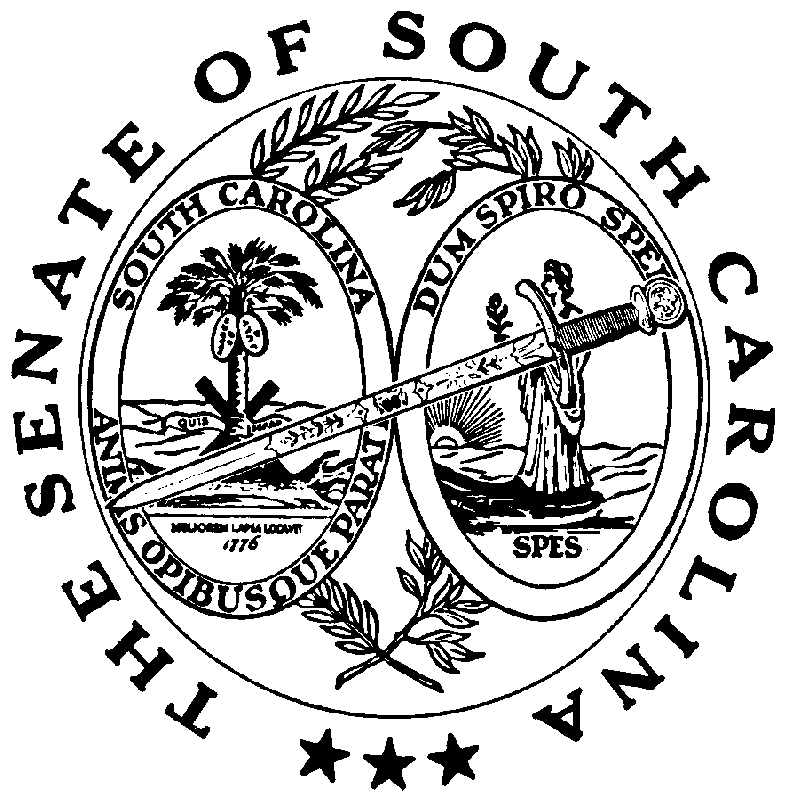 